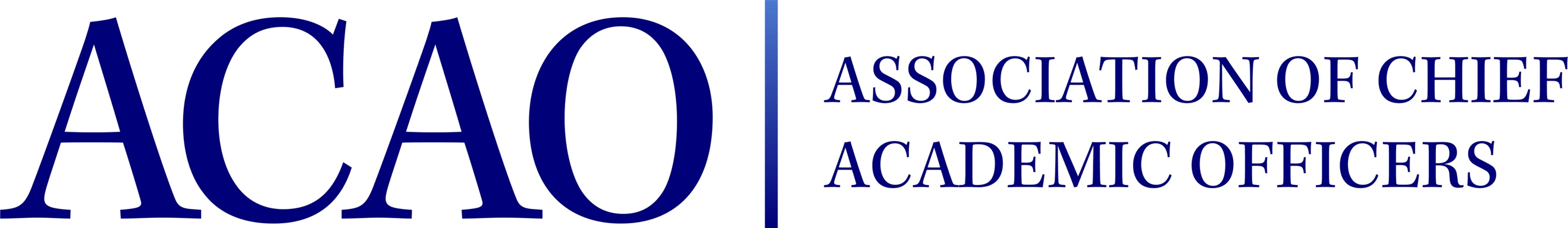 ACAO Members Business MeetingApril 14, 2023, 7:30am – 9:00am  ET Marriott Marquis Washington, DC – Capitol Room Additional members and non-members.  Approximately 30 in the room7:45 – 7:55 am:  Welcome Comments made by B. Ingram		 Introduce returning board members		 Introduce new board members		Summary of the year:Comments made by B. Ingram on strategic plan, membership drive, website update, blogs, job board, town halls & provosts handbook.7:55 – 8:10am	Committee reports		Finances- B. Ingram reported healthy bottom line		Membership – M. Quillen reported drive for new members and need for new membersDigital Learning & Pro D – L. de Abruna reported out on town halls and digital learning initiatives.8:10 – 8:15am	Transfer of the gavel and presidency – B. Ingram to C. St Germain8:15 – 9:00am 	Members participated in various round tables & networking2023/24 Board of Directors: Assigned Committees & Roles*BJ Reed, Community Engagement & Outreach:  Advisory Council rep*Michael Gealt, Professional Development: Advisory Council repNameAttendedAttendedNameGail BakerPam StinsonPam StinsonRobyn ParkerBeth IngramJunius GonzalesJunius GonzalesxSacha KoppxLori WerthxPeter NwosuPeter NwosuxMichael CarrxMark GinsbergPatricia Salkin Patricia Salkin xConstance St GermainLaura de AbrunaLaura de AbrunaJamie WinebrakexMichael QuillenMichael QuillenHeather ColtmanxSophia MaggelakisSophia MaggelakisMaria Woodside OriakhixServet YatinServet YatinApril Mason/Adv  (nv)xGregor ThuswaldnerxAmy RellAmy RellDoreen Murner   (nv)Executive CommitteeDirectorRole/CommitteeInstitutionTerm EndingExecutive CommitteeConstance St GermainPresidentCapella University2023/2024Executive CommitteeGail BakerPast President Responsibility:  Chair of Nominating andBylaws Committees(2nd yr)University of San Diego2023/2024Executive CommitteePresident - ElectExecutive CommitteeLori WerthTreasurer: Chair Finance University of Pikeville2025Executive CommitteeMark GinsbergSecretaryMembershipGeorge Mason University2024Doreen MurnerExecutive DirectorAMC Sourcen/aJunius GonzalesChair: Professional DevelopmentNY Institute of Technology2023Patricia SalkinMembership Committee & Blog Series CoordinatorTouro College2023Heather ColtmanJames Madison University2023Pam StinsonProfessional DevelopmentOklahoma State University – Oklahoma City2023James WinebrakeProfessional DevelopmentUniversity of North Carolina Wilmington2024Peter NwosuMembership CommitteeCommunity Engagement & OutreachLehman College of CUNY2024Michael QuillenChair: Membership CommitteeRowan-Cabarrus Community College2025Maria Woodside-OriakhiMembership CommitteeUniversity of the Bahamas2025Gregor ThuswaldnerHandbook Task ForceWhitworth University2025Laura Niesen de AbrunaChair: Community Engagement & OutreachDominican University of Chicago2025Sophia MaggelakisCommunity Engagement & OutreachWentworth Inst. Of Technology2026Servet YatinMembership CommitteeQuincy College2026Amy RellProfessional Development College for Financial Planning2026Robyn ParkerSaybrook University2026Sacha KoppGonzaga University 2026Michael CarrNorth Park University2026April MasonChair:  Advisory Council; Ex Officio member of the board: Membership Cmten/a